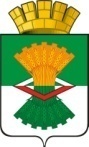 АДМИНИСТРАЦИЯМАХНЁВСКОГО МУНИЦИПАЛЬНОГО ОБРАЗОВАНИЯПОСТАНОВЛЕНИЕ20 сентября 2011 года  № 594п.г.т. Махнёво                О внесении изменений в муниципальные правовые акты Администрации Махнёвского муниципального образования           В связи со сменой кадрового состава в администрации Махнёвского муниципального образованияПОСТАНОВЛЯЮ:   1. Внести в постановление Администрации Махнёвского муниципального образования от 11 февраля 2009 года  № 25 «О комиссии по противодействию коррупции на территории Махнёвского муниципального образования» (с изменениями от 23.10.2009 г. № 556; от 15.11.2010 г. № 767) следующие изменения:      прилагаемый к постановлению состав комиссии по противодействию коррупции  на территории Махневского муниципального  образования  изложить  в новой  редакции  (приложение  №1)  2. Внести в постановление Администрации Махневского муниципального образования 13 апреля 2009 года № 92 «О создании межведомственной комиссии для оценки жилых помещений муниципального жилищного фонда, частных жилых помещений, находящихся на территории Махнёвского муниципального образования» (с  изменениями от 03.02.2010 г. №72; от 18.04.2011 г. № 279) следующие изменения:         прилагаемый к постановлению состав межведомственной комиссии для оценки жилых помещений муниципального жилищного фонда, частных жилых помещений, находящихся на территории Махневского муниципального  образования  изложить  в новой  редакции (приложение № 2)    3. Внести в постановление Администрации Махневского муниципального образования от  16 апреля 2009 года  № 96 « О создании антинаркотической комиссии Махнёвского муниципального образования» (с изменениями от 03.09.2009 г. № 409; от 23.10.2009 г. № 551; от 08.04.2011 г. № 232) следующие изменения:    3.1 прилагаемый к постановлению состав антинаркотической комиссии Махневского муниципального  образования  изложить  в новой  редакции  (приложение № 3)     3.2  п.3 постановления  изложить в новой редакции: «Контроль за исполнением настоящего постановления возложить на заместителя главы Администрации по социальным вопросам О.А. Прилукову».                 4. Внести в постановление Администрации Махневского муниципального образования  от 16 апреля 2009 года  № 98 «О создании комиссии по определению стажа государственной, муниципальной службы лицам, замещавшим муниципальные должности муниципальной службы в Махнёвском муниципальном образовании» (с изменениями от 31 .08.2009г. № 380) следующие изменения:        прилагаемый к постановлению состав комиссии по определению стажа государственной, муниципальной службы лицам, замещавшим муниципальные должности муниципальной службы в Махнёвском муниципальном образовании изложить  в новой  редакции  (приложение № 4)                                                                                                                                                                                                                                                                    5.  Внести в постановление Администрации Махневского муниципального образования от  22 апреля 2009 года  № 107 «О создании жилищной комиссии Администрации Махнёвского муниципального образования» (с изменениями от 11.01.2010 г. № 15; от 28.02.2011г. № 137) следующие изменения:         прилагаемый к постановлению состав жилищной комиссии Махневского муниципального  образования  изложить  в новой  редакции  (приложение № 5 )                                                                                                                                                                                                                                                                           6. Внести в постановление Администрации Махневского муниципального образования от 05 мая 2009 года  № 133 «О создании коллегиальной комиссии по вопросам медицинского обслуживания населения на территории Махнёвского муниципального образования» следующие изменения:   6.1 прилагаемый к постановлению состав коллегиальной комиссии по вопросам медицинского обслуживания населения Махневского муниципального  образования  изложить  в новой  редакции (приложение № 6)    6.2 п.2 постановления  изложить в новой редакции: «Контроль за исполнением настоящего постановления возложить на заместителя главы Администрации по социальным вопросам О.А. Прилукову».  7.  Внести в постановление Администрации Махневского муниципального образования от 12 мая 2009 года № 136 «О создании комиссии по комплектованию муниципальных дошкольных образовательных учреждений» следующие изменения:    7.1 прилагаемый к постановлению состав комиссии по комплектованию муниципальных дошкольных образовательных учреждений Махневского муниципального  образования  изложить  в новой  редакции  (приложение № 7)      7.2 п.4 постановления изложить в новой редакции: «Контроль за исполнением настоящего постановления возложить на заместителя главы Администрации по социальным вопросам О.А. Прилукову».                                                                                                                                                                                                                                                              8.  Внести в постановление Администрации Махневского муниципального образования от  13 мая 2009 года  № 138  «О  создании  комиссии  по  определению размера средней рыночной стоимости одного квадратного метра общей жилой площади на территории Махнёвского муниципального образования (с изменениями от 28.01.2010 г. № 33) следующие изменения:          прилагаемый к постановлению состав комиссии по определению размера средней рыночной стоимости одного квадратного метра общей жилой площади на территории Махневского муниципального  образования  изложить  в новой  редакции  (приложение № 8 )                                                                                                                                                                                                                                                                     9.  Постановление от  14 мая 2009 года  № 149 «О создании муниципальной аттестационной комиссии по аттестации педагогических и руководящих работников муниципальных образовательных учреждений (с изменениями  от 08.10.2009 г. № 512) отменить.                                                                                                                                                                                                                                                                                                                                                                                                                                                                                                                                                                                                                                                                                                                                                                                                                                                                                                                                                                                                                                                                                                                                                                                                                                                                                                                                                                                                                                                                                                                                                                                                                                                                                                                                                                                                                                                                                                                                                                                                                                                                                                                                                                               10.Внести в постановление Администрации Махнёвского муниципального образования от 23 июля 2009 года № 285 «О создании  комиссии по присвоению  и учёту адресов объектов недвижимости на территории  Махнёвского муниципального образования» (с изменениями от 15 .11.2010 г. № 767) следующие изменения:           прилагаемый к постановлению состав комиссии по присвоению  и учёту адресов объектов недвижимости на территории Махнёвского муниципального образования  изложить в новой редакции   (приложение № 9)          11. Внести в постановление Администрации Махневского муниципального образования от 23 июля 2009 г. № 286 «О создании комиссии по обеспечению безопасности дорожного движения на территории Махнёвского муниципального образования» следующие изменения:           прилагаемый к постановлению состав комиссии по безопасности дорожного движения на территории Махнёвского муниципального образования изложить в новой редакции  (приложение № 10)   12. Внести в постановление Администрации Махнёвского муниципального образования от 05 августа 2009 года № 303 «О создании межведомственной комиссии по профилактике правонарушений на территории Махнёвского муниципального образования» (с изменениями от 01.09.2009 г. № 396;   от 08.10.2009 г. № 396;  от 15.11.2010г. № 767) следующие изменения:   12.1 прилагаемый к постановлению состав комиссии по профилактике правонарушений на территории Махнёвского муниципального образования  изложить в новой редакции  (приложение №11).   12.2. п.4 постановления изложить в новой редакции: « Контроль за исполнением настоящего постановления возложить на заместителя главы Администрации по социальным вопросам О.А.Прилукову».    13. Внести в постановление Администрации Махневского муниципального образования от 07 августа 2009 года  № 311 «О комиссии по предупреждению и ликвидации чрезвычайных ситуаций и обеспечению пожарной безопасности на территории Махнёвского муниципального образования (с изменениями от 19.03.2010 г. № 184)  следующие изменения:        прилагаемый к постановлению состав комиссии по предупреждению и ликвидации чрезвычайных ситуаций и обеспечению пожарной безопасности на территории Махневского муниципального  образования  изложить  в новой  редакции  (приложение № 12)   14. Внести в  постановление Администрации  Махневского муниципального образования от 7 августа 2009 года № 313 «О создании межведомственной  комиссии по профилактике  экстремизма на  территории Махневского муниципального образования» (с изменениями от 15.11.2010 г. № 767) следующие изменения:         прилагаемый к постановлению состав межведомственной комиссии по профилактике экстремизма Махневского муниципального  образования  изложить  в новой  редакции  (приложение №13)                                                                                                                                                                                                                                                                                                                                                                                                                                                                                                                                                                                                                                                                                                                                                                    15.  Внести в постановление Администрации Махневского муниципального образования от 01 сентября 2009 года № 397 «О создании  комиссии по содействию в трудоустройстве лиц, отбывших уголовное наказание, и обеспечению исполнения уголовных наказаний, не связанных с лишением свободы, в Махнёвском муниципальном образовании (с изменениями от 24.02.2010г. № 120) следующие изменения:      15.1 прилагаемый к постановлению состав комиссии по содействию в трудоустройстве лиц, отбывших уголовное наказание, и обеспечению исполнения уголовных наказаний, не связанных с лишением свободы Махневского муниципального  образования  изложить  в новой  редакции  (приложение № 14)       15.2    п.5 постановления изложить в новой редакции: « Контроль за исполнением настоящего постановления возложить на заместителя главы Администрации по социальным вопросам О.А. Прилукову».    16. Внести в постановление Администрации Махневского муниципального образования от 03 сентября 2009 года № 410 «О создании экспертной комиссии Махнёвского муниципального образования для оценки предложений об определении мест, нахождение в которых может причинить вред здоровью детей, их физическому, интеллектуальному, психическому, духовному и нравственному развитию, общественных мест, в которых в ночное время не допускается нахождение детей без сопровождения родителей (лиц, их заменяющих) или лиц, осуществляющих мероприятия с участием детей, и утверждении Положения об экспертной комиссии Махнёвского муниципального образования (с изменениями от 05.11.2009 г. № 565.; от 01.12.2010 г.; от 21.04.2011г. № 292) следующие изменения:   16.1   прилагаемый к постановлению состав экспертной комиссии Махнёвского муниципального образования для оценки предложений об определении мест, нахождение в которых может причинить вред здоровью детей, их физическому, интеллектуальному, психическому, духовному и нравственному развитию, общественных мест, в которых в ночное время не допускается нахождение детей без сопровождения родителей (лиц, их заменяющих) или лиц, осуществляющих мероприятия с участием детей Махневского муниципального  образования  изложить  в новой  редакции  (приложение № 15)     16.2    п.2 постановления изложить в новой редакции: «Контроль за исполнением настоящего постановления возложить на заместителя главы Администрации по социальным вопросам О.А.Прилукову».                                                                                                                                                                                                                                                                                                                                                                                                                                                                                                                                                                                                                                                                                                                                                                                   17.Внести в постановление Администрации Махневского муниципального образования от 23 ноября 2009 года № 615 «О создании комиссии по формированию и подготовке резерва управленческих кадров Администрации Махнёвского муниципального  образования» следующие изменения:        прилагаемый к постановлению состав комиссии по формированию и подготовке резерва управленческих кадров Махневского муниципального  образования  изложить  в новой  редакции  (приложение № 16 )   18. Внести в постановление Администрации Махнёвского муниципального образования от 07 мая 2010 года № 306 «О создании межведомственной территориальной комиссии при Администрации Махнёвского муниципального образования по выработке антикризисных мер и по рассмотрению вопросов снижения недоимки по платежам в бюджет Махнёвского муниципального образования, задолженности по страховым взносам на обязательное пенсионное страхование, легализации заработной платы и ликвидации убыточности организаций» (с изменениями от 04.02.2011 г. № 78, от 05.04.2011 г. № 226, от 31.08.2011г. № 550)        прилагаемый к постановлению состав комиссии при Администрации Махнёвского муниципального образования по выработке антикризисных мер и по рассмотрению вопросов снижения недоимки по платежам в бюджет Махнёвского муниципального образования, задолженности по страховым взносам на обязательное пенсионное страхование, легализации заработной платы и ликвидации убыточности организаций изложить  в новой  редакции  (приложение№17)                                                                                                                                                                                                                                                         19. Внести в постановление Администрации Махневского муниципального образования  от 15 июля 2010 года № 257 «О консультативном совете по делам национальностей  Махневского муниципального  образования» (с изменениями от 24.02. 2010 г. № 117; от 18.10.2010 г. № 689) следующие изменения:прилагаемый к постановлению состав консультативного  совета по делам национальностей Махневского муниципального  образования  изложить в новой редакции (приложение  № 18). 20. Внести в постановление Администрации Махневского муниципального образования от 13 августа 2010 года № 507 «О комиссии по соблюдению требований к служебному поведению муниципальных служащих и урегулированию конфликта интересов в Администрации Махнёвского муниципального образования и признании утратившим силу постановления Администрации Махнёвского муниципального образования от 09 .07.2009 г.  № 244» следующие изменения:       прилагаемый к постановлению состав комиссии по соблюдению требований к служебному поведению муниципальных служащих и урегулированию конфликта интересов Махневского муниципального образования  изложить  в новой  редакции  (приложение № 19 )                                                                                                                                                                                                                                                                                                                                                                                                                                                                                                                                                                                                                                                                                                                                              21.   Контроль за исполнением настоящего постановления оставляю за собой.И.о главы АдминистрацииМахнёвского муниципального образования                                 А.Р.Биргер  Глава Админис Приложение №1к постановлению АдминистрацииМахнёвского муниципального образования от 20.09.2011г. № 594УТВЕРЖДЕНпостановлением АдминистрацииМахнёвского муниципального образованияот 20.09.2011г. № 594Состав комиссии  по противодействию коррупции  на территории                     Махнёвского муниципального образования                                                                                                                                                                                                                                                  Приложение№2к постановлению АдминистрацииМахнёвского муниципального образованияот 20.09.2011г. № 594УТВЕРЖДЕН постановлением Администрации      Махнёвского муниципального образованияот 20.09.2011г. № 594Состав межведомственной  комиссии для оценки   жилых помещений                                          муниципального  жилищного  фонда, частных жилых помещений, находящихся на территории Махнёвского муниципального образования1. Биргер Анатолий Рудольфович – заместитель главы Администрации          Махнёвского муниципального образования по экономике и вопросам жилищно-коммунального хозяйства, председатель комиссии      2. Аксентьев Сергей Викторович– главный специалист отдела по управлению имуществом  Администрации Махнёвского муниципального образования; заместитель председателя комиссии3. Берстенев Анатолий Николаевич – главный специалист отдела строительства ЖКХ и благоустройства  Администрации Махнёвского муниципального образования, секретарь комиссии4. Рыбенкова Ирина Ивановна - ведущий специалист отдела архитектуры и градостроительства  Администрации Махнёвского муниципального образования;5. Козуб Светлана Александровна – начальник отдела экономики Администрации Махнёвского муниципального образования;6. Шарифзянова Екатерина Владимировна – начальник юридического отдела  Администрации Махнёвского муниципального образования;7. Представитель отдела государственного пожарного надзора города Алапаевска и Алапаевского  района (по согласованию);8. Представитель  Территориального отдела Управления Федеральной службы по надзору в сфере защиты прав потребителей и благополучия человека по городу Алапаевску и Алапаевскому району (по согласованию);9. Представитель СОГУП (Областной государственный центр технической инвентаризации и регистрации  недвижимости» филиал «Алапаевское БТИ и РН» (по согласованию);Приложение №3к постановлению АдминистрацииМахнёвского муниципального образованот 20.09.2011г. № 594УТВЕРЖДЁНпостановлением АдминистрацииМахнёвского муниципального образования от 20.09.2011г. № 594Состав антинаркотической комиссии Махнёвского муниципального образованияПриложение № 4к постановлению АдминистрацииМахнёвского муниципального образованияот 20.09.2011г. № 594 УТВЕРЖДЁНпостановлением АдминистрацииМахнёвского муниципального образования от 20.09.2011г. № 594СОСТАВ КОМИССИИ ПО ОПРЕДЕЛЕНИЮ СТАЖА ГОСУДАРСТВЕННОЙ, МУНИЦИПАЛЬНОЙ СЛУЖБЫ ЛИЦАМ, ЗАМЕЩАВШИМ МУНИЦИПАЛЬНЫЕ ДОЛЖНОСТИ И ДОЛЖНОСТИ МУНИЦИПАЛЬНОЙ СЛУЖБЫ В МАХНЁВСКОМ МУНИЦИПАЛЬНОМ ОБРАЗОВАНИИ1.Прилукова О.А.	– заместитель главы Администрации Махнёвского муниципального образования  по социальным вопросам, председатель комиссии2. Бауэр Л.В.              	– главный специалист по вопросаммуниципальной службы и  кадровАдминистрации Махнёвского муниципального образования, секретарь комиссии3. Шарифзянова Е.В.             – начальник юридического отдела                                                     Администрации Махнёвского муниципального образования4.Киселёва С.М.                      -  начальник отдела бухгалтерского учёта                                                     Администрации Махнёвского муниципального образования5.Корелина Л.Л.                       – начальник Контрольного управления в                                                       Махнёвском муниципальном образованииПриложение № 5      к постановлению Администрации      Махнёвского муниципального образованияот 20.09.2011г. № 594 	УТВЕРЖДЁНпостановлением АдминистрацииМахнёвского муниципального образования от 20.09.2011г. № 594                                                          Состав                                 жилищной комиссии Администрации                           Махнёвского муниципального образования1. Биргер Анатолий Рудольфович – заместитель главы Администрации Махнёвского муниципального образования по экономике и вопросам жилищно-коммунального хозяйства, председатель комиссии2.Аксентьев Сергей Викторович – главный специалист отдела по управлению имуществом Администрации Махнёвского муниципального образования, заместитель председателя комиссии3. Бунькова Любовь Валерьевна – специалист 1 категории отдела по управлению имуществом Админbстрации Махнёвского муниципального образования, секретарь комиссии4. Берстенев Анатолий Николаевич – главный специалист отдела строительства, жилищно-коммунального хозяйства и благоустройства  Администрации Махнёвского муниципального образования5. Козуб Светлана Александровна – начальник  отдела экономики Администрации Махнёвского муниципального образования6. Рыбенкова Ирина Ивановна – ведущий специалист отдела архитектуры и градостроительства Администрации Махнёвского муниципального образования7.Черемисина Марина Александровна– ведущий специалист юридического отдела  Администрации Махнёвского муниципального образованияПриложение № 6к постановлению Администрации      Махнёвского муниципального образованияот 20.09.2011г. № 594 УТВЕРЖДЕНпостановлением АдминистрацииМахнёвского муниципального образованияот 20.09.2011г. № 594 СОСТАВколлегиальной комиссии по вопросам медицинского обслуживания населения на территории Махнёвского муниципального образования1.Прилукова Ольга Андреевна– заместитель главы Администрации              Махнёвского       муниципального                 образования               по   социальным  вопросам, председатель комиссии2.Третьякова Галина Гавриловна -   главный специалист организационного отдела Администрации  Махнёвского муниципального образования, секретарь комиссии3.Бекбоев Памир Карабаевич – врач-хирург МУЗ «Махнёвская районная больница»4.Стенников Сергей Иванович – врач ОВП № 2 МУЗ «Махнёвская районная больница»5.Палаумов Алексей Владимирович –и.о. директора МУЗ «Махнёвская районная больница»6.Шарифзянова Екатерина Владимировна –   начальник    юридического   отдела    Администрации Махнёвского муниципального образования7.Депутат Думы Махнёвского муниципального образования  (по согласованию)Приложение №7к постановлению АдминистрацииМахнёвского муниципального образованияот 20.09.2011г. № 594 УТВЕРЖДЕНпостановлением АдминистрацииМахнёвского муниципального образованияот 20.09.2011г. № 594 Состав комиссии по комплектованию муниципальных дошкольных образовательных учреждений1. Прилукова О.А.- заместитель главы Администрации Махнёвского                               муниципального образования по социальным вопросам,                                                      председатель комиссии2. Дикун С. А.  - заведующая МДОУ «Махнёвский детский сад № 1»                         общеразвивающего вида, заместитель председателя3. Коркунова М. С.  - ведущий специалист отдела образования Администраци  Махнёвского муниципального образования, секретарь комиссии4. Денисова О. А. - председатель родительского комитета МДОУ «Махнёвский  детский сад № 1» общеразвивающего вида5. Маркова Т. В. - учитель начальных классов МОУ «Махнёвская средняя общеобразовательная школа»6.Депутат Думы Махнёвского   -           (по согласованию) Муниципального образованияПриложение №8к постановлению АдминистрацииМахнёвского муниципального образованияот 20.09.2011г. № 594  УТВЕРЖДЕНпостановлением АдминистрацииМахнёвского муниципального образованияот 20.09.2011г. № 594                                                          Составкомиссии по определению рыночной стоимости одного квадратного метра жилого помещения на территории Махнёвского муниципального образования1. Биргер Анатолий Рудольфович – заместитель главы Администрации Махнёвского муниципального образования по экономике и вопросам жилищно-коммунального хозяйства, председатель комиссии2. Козуб Светлана Александровна - начальник отдела экономики  Администрации Махнёвского муниципального образования, заместитель председателя комиссии3. Бунькова Любовь Валерьевна - специалист 1 категории отдела по управлению имуществом Администрации Махнёвского муниципального образования, секретарь комиссии4.Матвеев Николай Николаевич  - старший инспектор отдела строительства, ЖКХ и благоустройства Администрации Махнёвского муниципального образования;5.Черемисина Марина Александровна– ведущий специалист юридического отдела  Администрации Махнёвского муниципального образования.Приложение №9к постановлению АдминистрацииМахнёвского муниципального образованияот 20.09.2011г. № 594 УТВЕРЖДЕНпостановлением АдминистрацииМахнёвского муниципального образованияот 20.09.2011г. № 594Состав комиссии по присвоению и учёту адресов объектов недвижимости на территории Махнёвского муниципального образованияПриложение №10к постановлению АдминистрацииМахнёвского муниципального образованияот 20.09.2011г. № 594  УТВЕРЖДЕНпостановлением АдминистрацииМахнёвского муниципального образованияот 20.09.2011г. № 594                                                  Состав комиссии по безопасности дорожного движения                                                   на территории Махнёвского муниципального образования1.Биргер Анатолий Рудольфович -  заместитель главы Администрации                                                                                                                                                                                                                                            Махнёвского муниципального образования, председатель комиссии2. Губин Андрей Степанович    -  начальник ГИБДД по муниципальному                                     образованию г.Алапаевск и Алапаевскому                                                                                                                                                                                                                                                                      району, заместитель председателя комиссии3.Перевалов Сергей  Григорьевич - старший инспектор по охране окружающей среды и  гражданской   обороне   и   Администрации Махнёвского муниципального образования, секретарь комиссии4.Карелин Валерий Малетьевич- мастер участка в п.г.т.Махёво  Режевского ДРСУ №55.Нечай Дмитрий Викторович- старший государственный инспектор дорожного надзора ГИБДД ОВД по МО г.Алапаевск, Алапаевскому району6.Цицирвова Лариса  Михайловна  -     начальник    отдела образования                Администрации Махнёвского муниципального   образования7.Депутат Думы Махнёвского       -       (по согласованию)муниципального образования 8.Кочкарёв Иван Владимирович  -  директор МУП «Соболь»9.Кибирев Игорь Владимирович- и.о начальника отделения полиции№2 межмуниципального М                                                                           межмуниципальное МВД России  «Алапаевское»Приложение № 11к постановлению АдминистрацииМахнёвского муниципального образованияот 20.09.2011г. № 594  УТВЕРЖДЕНпостановлением АдминистрацииМахнёвского муниципального образованияот 20.09.2011г. № 594 Состав  межведомственной комиссии по профилактике правонарушений на территории Махнёвского муниципального образования Приложение №12к постановлению АдминистрацииМахнёвского муниципального образованияот 20.09.2011г. № 594  УТВЕРЖДЕНпостановлением АдминистрацииМахнёвского муниципального образованияот 20.09.2011г. № 594 СОСТАВкомиссии по предупреждению и ликвидации чрезвычайных ситуаций и обеспечению пожарной безопасности Махнёвского муниципального образованияПриложение №13к постановлению АдминистрацииМахнёвского муниципального образованияот 20.09.2011г. № 594             УТВЕРЖДЕНпостановлением АдминистрацииМахнёвского муниципального образованияот 20.09.2011г. № 594                     Состав межведомственной  комиссии по профилактике                                     экстремизма на территории Махневского муниципального образованияПриложение №14к постановлению АдминистрацииМахнёвского муниципального образованияот 20.09.2011г. № 594 УТВЕРЖДЕНпостановлением АдминистрацииМахнёвского муниципального образованияот 20.09.2011г. № 594 Состав комиссии по содействию в трудоустройстве лиц, отбывших уголовное наказание, и обеспечению исполнения уголовных наказаний, не связанных с лишением свободы, в Махнёвском муниципальном образовании1.Прилукова О.А.-заместитель главы Администрации Махнёвского муниципального образования по социальным вопросам, председатель комиссии2.Юрьева Л.В.- ведущий специалист организационного отдела Администрации Махнёвского муниципального образования, секретарь комиссии3.Черемисина М.А.- ведущий специалист юридического отдела Администрации Махнёвского муниципального образования;4.Коновальцева А.А.- ведущий инспектор отдела трудоустройства ГУ ЦЗН г. Алапаевска (по согласованию);5.Перевалова А.В.- инспектор УИИ №39 ФБУ МРУИИ №4 ГУФСИН России по Свердловской области (по согласованию);6.Цицирвова Л.М.- начальник отдела образования Администрации Махнёвского муниципального образования;Приложение №15к постановлению АдминистрацииМахнёвского муниципального образованияот 20.09.2011г. № 594  УТВЕРЖДЕНпостановлением АдминистрацииМахнёвского муниципального образованияот 20.09.2011г. № 594 СОСТАВ экспертной комиссии Махнёвского муниципального образования для оценки предложений об определении мест, нахождение в которых может причинить вред здоровью детей, их физическому, интеллектуальному, психическому, духовному и нравственному развитию, общественных мест, в которых в ночное время не допускается нахождение детей без сопровождения родителей (лиц, их заменяющих) или лиц, осуществляющих мероприятия с участием детей Приложение №16к постановлению АдминистрацииМахнёвского муниципального образованияот 20.09.2011г. № 594  УТВЕРЖДЕНпостановлением АдминистрацииМахнёвского муниципального образованияот 20.09.2011г. № 594 Приложение №17к постановлению АдминистрацииМахнёвского муниципального образованияОт 20.09. 2011 года №594 УТВЕРЖДЕНО постановлением АдминистрацииМахнёвского муниципального образованияот  20.09.  2010 г. № 594Составмежведомственной территориальной комиссии при Администрации Махнёвского муниципального образования по выработке антикризисных мер и по рассмотрению вопросов снижения недоимки по платежам в бюджет Махнёвского муниципального образования, задолженности по страховым взносам на обязательное пенсионное страхование, легализации заработной платы и ликвидации убыточности организацийПриложение №18к постановлению АдминистрацииМахнёвского муниципального образованияот 20.09.2011г. № 594          УТВЕРЖДЕНпостановлением АдминистрацииМахнёвского муниципального образованияот 20.09.2011г. № 594          Cостав консультативного совета по делам национальностей                        Махневского муниципального  образованияПриложение № 19к постановлению АдминистрацииМахнёвского муниципального образованияот 20.09.2011г. № 594  УТВЕРЖДЕНОпостановлением АдминистрацииМахнёвского муниципального образованияот 20.09.2011г. № 594 Составкомиссии по соблюдению требований к служебному поведению муниципальных служащих и урегулированию конфликта интересов в Администрации Махнёвского муниципального образования1.Бузань Николай Дмитриевичглава Администрации Махнёвского муниципального образования, председатель комиссии2.Шарифзянова Екатерина Владимировнаначальник юридического отдела Администрации Махнёвского муниципального образования, заместитель председателя комиссии3.Третьякова Галина Гавриловнаглавный специалист организационного отдела Администрации Махнёвского муниципального образования, секретарь комиссии4.Бауэр Людмила Владимировнаглавный специалист по вопросам муниципальной службы и кадров Администрации Махнёвского муниципального образования, член комиссии5.Аксентьев Сергей Викторовичглавный специалист отдела по управлению имуществом Администрации Махнёвского муниципального образования, член комиссии6.Козуб Светлана Александровнаначальник отдела экономики Администрации Махнёвского муниципального образования, член комиссии9.Каюмов Михаил Сергеевичучастковый уполномоченный отдела полиции № 2 межмуниципального МВД  России «Алапаевское» (по согласованию)1Начальник ПОМ № 1 п.г.т. Махнёво1АвдеевИгорь МихайловичГлава Махнёвского муниципального образования, председатель комиссии (по согласованию)2Прилукова Ольга Андреевназаместитель главы Администрации Махнёвского муниципального образования по социальным  вопросам, заместитель председателя комиссии3Юрьева Лариса Юрьевнаведущий специалист организационного отдела Администрации Махнёвского муниципального образования, секретарь комиссии4.Бузин Федор Николаевичначальник Алапаевского МРО Управления Федеральной службы России по  Свердловской области по контролю за оборотом наркотиков, майор полиции (по согласованию)5.ПалаумовАлексей ВладимировичИ.о директора МУЗ «Махнёвская районная больница» 6.7.8.9.10.11.Кутенёв Олег АнатольевичТакина Татьяна ИвановнаНемчинова ЛюдмилаИгоревнаХарловаМария НиколаевнаЦицирвоваЛариса МихайловнаТравниковНиколай Николаевичзаместитель директора МУ «Махнёвский физкультурно-спортивный комплекс «Ермак» по физической культуре, спорту и молодёжной политикезаведующая МУП «Аптека №120»ведущий специалист отдела культуры и туризма Администрации Махнёвского муниципального образованияинспектор отдела по делам несовершеннолетних отделения полиции №2 межмуниципального МВД России «Алапаевское»(по согласованию)начальник отдела образования Администрации Махнёвского муниципального образованиястарший участковый уполномоченный отдела полиции №2 межмуниципального МВД России «Алапаевское», лейтенант милиции (по согласованию)равниковНиколай Николаевич1.Биргер Анатолий Рудольфовичзаместитель главы Администрации муниципального образования по экономике и вопросам жилищно-коммунального хозяйства, председатель комиссии2.Рыбенкова Ирина  Ивановнаведущий специалист  отдела архитектуры и градостроительства  Администрации муниципального образования, секретарь комиссии3.Шарифзянова Екатерина Владимировнаначальник юридического отдела Администрации муниципального образования, член комиссии4.Аксентьев Сергей Викторовичглавный  специалист отдела по управлению  имуществом Администрации муниципального образования, член комиссии5.Берстенев Анатолий Николаевичглавный  специалист отдела строительства, ЖКХ и благоустройства  Администрации муниципального образования, член комиссии6.Руководитель территориального органа или территориального структурного подразделения, на подведомственной территории которого находятся объекты, член комиссииРуководитель территориального органа или территориального структурного подразделения, на подведомственной территории которого находятся объекты, член комиссии1.      Прилукова О.А.    заместитель главы Администрации Махнёвского муниципального                                образования по социальным вопросам, председатель комиссии2.Цицирвова Л.М.начальник отдела образования Администрации Махнёвского муниципального образования, член территориальной комиссии Алапаевского района по делам несовершеннолетних и защите их прав, заместитель председателя комиссии3.Коркунова М.С.ведущий специалист отдела образования Администрации Махнёвского муниципального образования, секретарь комиссии4.Харлова М.А.инспектор отдела по делам несовершеннолетних отделения полиции №2  межмуниципального МВД России «Алапаевское»(по согласованию)5.Шарифзянова Е.В.начальник  юридического отдела Администрации Махнёвского муниципального образования6.Перевалова А.В.инспектор уголовно-исполнительной инспекции № 39 ФБУ МРУИИ № 4 ГУФСИН России по Свердловской области (по согласованию)7.Немчинова Л.И.ведущий специалист отдела культуры и туризма Администрации Махнёвского муниципального образования 8.Аксентьева О.В..Руководитель ГУСОН СО « Центр социальной помощи семье и детям»  в п.г.т. Махнёво(по согласованию)9.Кибирев И.В.Старший участковый уполномоченный отделения полиции №2 межмуниципального МВД России «Алапаевское» (по согласованию)10.Макаренков А.И.председатель территориальной комиссии Алапаевского района по делам несовершеннолетних и защите их прав.1.Бузань Николай Дмитриевич            глава Администрации  Махнёвского муниципального образования, председатель комиссии2.Биргер Анатолий Рудольфович        заместитель главы  Администрации Махнёвского муниципального по экономике и вопросам ЖКХ,                                                                заместитель  председатель комиссии3.Перевалов Сергей Григорьевичстарший инспектор отдела по гражданской обороне и чрезвычайным ситуациям Администрации Махнёвского муниципального образования, секретарь   комиссиимуниципального образования4.Большаков Сергей Борисовичначальник Государственного пожарно-технического  учреждения Свердловской области «Отряд противопожарной службы № 15»  (по  согласованию)5.Зубаиров Александр Михайлович      начальник Алапаевского отделения УФСБ  (по согласованию)6.Палаумов Алексей Владимировичи.о. директора МУЗ «Махнёвская районная больница»7.Корелин  Валерий  Малетьевичмастер  участка Режевского дорожно-ремонтного   строительного управления (по согласованию)8.Прилукова Ольга Андреевназаместитель главы Администрации Махнёвского муниципального образования  по социальным вопросам9.Питенко Юлия Юрьевнаглавный государственный санитарный врач в   г. Алапаевске и Алапаевском районе (по согласованию)муниципального образования10.Тутынин ВасилийВалентиновичначальник Алапаевского РЭС (по согласованию)11.Мухаев АлександрВладимировичпрокурор г. Алапаевска (по согласованию).12.Травников НиколайНиколаевичстарший участковый уполномоченный отделения полиции №2 межмуниципального МВД России «Алапаевское»(по согласованию)1.Бузань  Н.Д.-                       Глаглава Администрации Махневского муниципального обробразования, председатель комиссиипре2.Прилукова  О.А.-заместитель главы Администрации Махневского муниципального образования по социальным вопросам, заместитель председателя комиссии3.Юрьева Л.В.-ведущий специалист организационного отдела  Администрации Махневского муниципального  образования секретарь комиссии 4.Цицирвова Л.М.-начальник отдела образования Администрации Махневского муниципального образования 5.Травников Н.Н.-старший участковый уполномоченный отделения полиции №2 межмуниципального отдела  МВД России «Алапаевский» (по согласованию) 6.Кочкарева Е.А.-инспектор отделения УФМС по Свердловской области в Алапаевском районе,  (по согласованию)7.Отец  Виталий (Агошков)Религиозная  организация (по согласованию)1.Прилукова Ольга Андреевназаместитель главы Администрации Махнёвского муниципального образования по социальным вопросам, председатель экспертной комиссии2.Цицирвова Лариса Михайловнаначальник отдела образования Администрации Махнёвского муниципального образования, заместитель председателя экспертной комиссии3.Немчинова Людмила Игоревнаведущий специалист отдела культуры и туризма Администрации Махнёвского муниципального образования, секретарь экспертной комиссии3.КибиреваЛюбовь Сергеевнаметодист по профилактике правонарушений муниципального образовательного учреждения  «Махнёвская средняя общеобразовательная школа»4.Кутенёв Олег Анатольевичзаместитель директора муниципального учреждения «Махнёвский физкультурно-спортивный комплекс “Ермак”» по физической культуре, спорту и молодежной политике5.Перевалов Сергей Григорьевичстарший инспектор отдела по гражданской обороне и чрезвычайным ситуациям Администрации Махнёвского муниципального образования6.Трошина Светлана Валентиновна заведующая отделением профилактики государственного учреждения социального обслуживания населения Свердловской области «Центр социальной помощи семье и детям» (по согласованию)7.ТравниковНиколай Николаевичстарший участковый уполномоченный отдела полиции №2 межмуниципального МВД России «Алапаевский» лейтенант милиции (по согласованию)8.Харлова Мария Николаевнаинспектор отдела по делам несовершеннолетних ПОМ № 1 п.г.т. Махнёво ОВД по муниципальному образованию г. Алапаевск и Алапаевскому муниципальному образованию (по согласованию)Состав комиссии по формированию и подготовке  резерва управленческих кадров Администрации Махнёвского муниципального  образования1.Авдеев И.М.Глава Махнёвского муниципального образования, председатель комиссии (по  согласованию)Глава Махнёвского муниципального образования, председатель комиссии (по  согласованию)2.Бузань Н. Д.глава Администрации Махнёвского муниципального образования, заместитель председателя комиссииглава Администрации Махнёвского муниципального образования, заместитель председателя комиссии3.Козуб  С.А.начальник отдела экономики Администрации Махнёвского муниципального образования, секретарь комиссии начальник отдела экономики Администрации Махнёвского муниципального образования, секретарь комиссии 4.Косых В.Е.Зам.начальника межрайонной ИФНС №23 по Свердловской области  (по согласованию)Зам.начальника межрайонной ИФНС №23 по Свердловской области  (по согласованию)5.Щербакова Е.Н.и.о. начальника финансового отдела Администрации Махнёвского муниципального образования и.о. начальника финансового отдела Администрации Махнёвского муниципального образования 6.Аксентьев С.В.главный специалист отдела по управлению имуществом Администрации Махнёвского муниципального образованияглавный специалист отдела по управлению имуществом Администрации Махнёвского муниципального образования7.Лемке Н.В.судебный пристав- исполнитель Алапаевского районного отдела Управления Федеральной службы судебных приставов по Свердловской области (по согласованию)судебный пристав- исполнитель Алапаевского районного отдела Управления Федеральной службы судебных приставов по Свердловской области (по согласованию)8.Каюмов М. С.участковый уполномоченный  отделения полиции №2 межмуниципального отдела МВД России «Алапаевский» (по согласованию)участковый уполномоченный  отделения полиции №2 межмуниципального отдела МВД России «Алапаевский» (по согласованию)9.Кирилова Н. В.начальник ГУ УПФР в г. Алапаевске  и Алапаевском районе               (по согласованию)начальник ГУ УПФР в г. Алапаевске  и Алапаевском районе               (по согласованию)10.Логинова И. С.директор ГУЗН СО «Алапаевский центр занятости»                            (по согласованию)директор ГУЗН СО «Алапаевский центр занятости»                            (по согласованию)11.Краснопёрова И.Г.помощник Алапаевского городского прокурора                             (по согласованию)12.Биргер А.Р.заместитель главы Администрации Махнёвского муниципального образования по экономике и вопросам жилищно-коммунального хозяйства13.Прилукова О.Азаместитель главы Администрации Махнёвского муниципального образования по социальным вопросам14.Шарифзянова Е.В.начальник юридического отдела Администрации Махнёвского муниципального образования1.Авдеев                                                Игорь МихайловичГлава Махневского муниципальногообразования,председатель консультативного совета2.Бузань Николай Дмитриевичглава Администрации Махневскогомуниципального  образования,заместительпредседателя  консультативного совета3.Прилукова Ольга Андреевназаместитель главы Администрации Махневского муниципального образования по социальным вопросам,заместитель председателя консультативного совета4.Третьякова Галина Гавриловнаглавный специалист организационного отдела Махневского муниципального образования, секретарь консультативного  совета5.Цицирвова Лариса  Михайловнаначальник  отдела образования Администрации Махневского муниципального образования 6.Кочкарева Елена Александровнаинспектор отдела  УФМС Свердловской области по Алапаевскому  району  (по согласованию)7.Травников  Николай  Николаевичстарший участковый уполномоченный отделения полиции №2 межмуниципального отдела  МВД России «Алапаевский»,   по согласованию)8.Депутат Думы Махневского муниципального образования  - (по согласованию) 9.Джаббаров  Эльяр  Джаббар  оглы- индивидуальный  предприниматель  п.г.т. Махнево   (по согласованию )10. Пашаев Ходжат  Зиядхан  оглы-11.Депутат Думы Махнёвского муниципального образования индивидуальный  предприниматель  п.г.т. Махнево    (по согласованию )(по согласованию)1.Прилукова О.А.заместитель главы Администрации Махнёвского муниципального образования по социальным вопросам, председатель комиссии2.Шарифзянова Е.В.начальник юридического отдела Администрации  Махнёвского муниципального образования, заместитель председателя комиссии3.Бауэр Л.В.главный специалист по вопросам муниципальной службы и кадров Администрации Махнёвского муниципального образования, секретарь комиссии4.5.Плюхин А.Н.Жданова Н.Ю.председатель Совета трудового коллектива в Администрации Махнёвского муниципального образования главный специалист Аппарата Думы Махнёвского муниципального образования 6.Третьякова Г.Г.главный специалист организационного отдела Администрации Махнёвского муниципального образования 7.Представитель научной организации или образовательного учреждения, деятельность которых связана с муниципальной службой (по согласованию)Представитель научной организации или образовательного учреждения, деятельность которых связана с муниципальной службой (по согласованию)